4HANDS+COCKTAILSRESERVATION FORMREGISTRATION FORM TO BE  SENT TO CHAINE SECRETARIAT AND BAILLIAGE REGIONAL DE PERAK.PAYMENTS TO BE MADE TO CHAINE SECRETARIAT.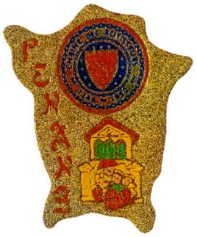 CONFRÉRIE DE LA CHAÎNE DES RÔTISSEURSASSOCIATION MONDIAL DE LA GASTRONOMEREGIONAL BAILLIAGES OF PENANG AND PERAK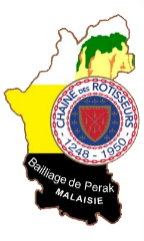 MEMBERS AND SPOUSES: MYR450.00MEMBERS AND SPOUSES: MYR450.00DIET RESTRICTIONS1.2.3.4.NON-MEMBERS: MYR480.00NON-MEMBERS: MYR480.00DIET RESTRICTIONS4.5.6.Cheque nofor MYR made payable to CONFRERIE DE LA CHAINE DES ROTISSEURS.made payable to CONFRERIE DE LA CHAINE DES ROTISSEURS.Online bank transfer to the CONFRERIE DE LA CHAINE DES ROTISSEURS.Online bank transfer to the CONFRERIE DE LA CHAINE DES ROTISSEURS.Online bank transfer to the CONFRERIE DE LA CHAINE DES ROTISSEURS.Online bank transfer to the CONFRERIE DE LA CHAINE DES ROTISSEURS.Online bank transfer to the CONFRERIE DE LA CHAINE DES ROTISSEURS.Online bank transfer to the CONFRERIE DE LA CHAINE DES ROTISSEURS.signature and date: signature and date: signature and date: signature and date: signature and date: signature and date: THE CHAINE SECRETARIATBeacon House 4F1 Jalan Gereja50100 Kuala LumpurMalaysiatel: +603 2078 8499 / +603 2078 8971fax: +603 2070 3552mychaine.org@gmail.com / secretariat.mychaine@gmail.combank account: Standard Chartered Bank account no 312-101239821BAILLIAGE REGIONAL DE PERAK+60 12 201 3284chaineperak@gmail.com